ÚLOHY pro 3. ročník soutěže   KOUMÁK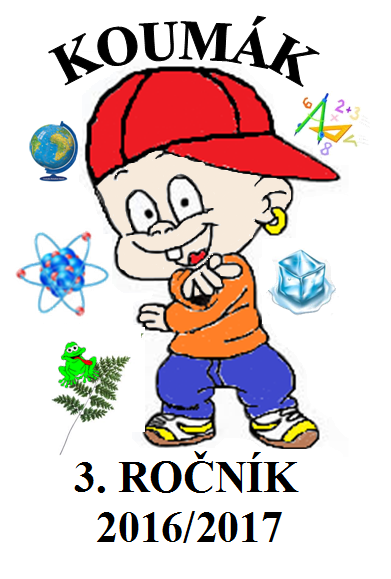           1. koloÚloha č. 1. Tříčlenná králičí rodina sní za týden celkem 73 mrkví. Táta sní o 5 mrkví víc než maminka. Malý králíček sní 12 mrkví. Kolik mrkví sní maminka  a tatínek? ( 2 body ) 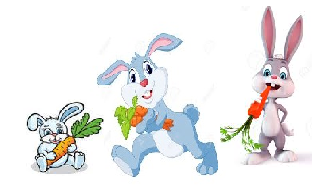 Úloha č. 2.  Na Želvím ostrově je neobvyklé počasí. V pondělí a středu vždy prší, v sobotu je mlha a ostatní dny svítí sluníčko. Skupina turistů chce na ostrov přijet na 44denní dovolenou. Který den by měla dovolená začít, aby si užili co nejvíce slunečních dní? ( 5 bodů )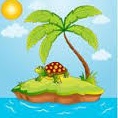 Úloha č. 3.Součet čísel v každém kruhu je 55.Jaké je číslo na místě A a B? ( 2 body )Úloha č. 4.: Vylušti křížovku. ( 5 bodů ) 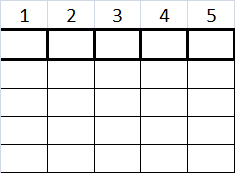 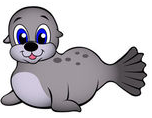  Úloha č. 5.: Ve skrývačce vyškrtej názvy všech zeměpisných jevů, které vidíš na obrázku (názvy hledej svisle a vodorovně) a odpověz na otázky. ( 5,5 bodu )  Otázky:V jaké výšce se nachází největší koncentrace tohoto plynu? …….Proč je pro nás tento plyn tak důležitý? …….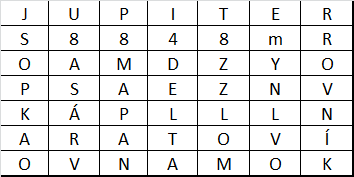 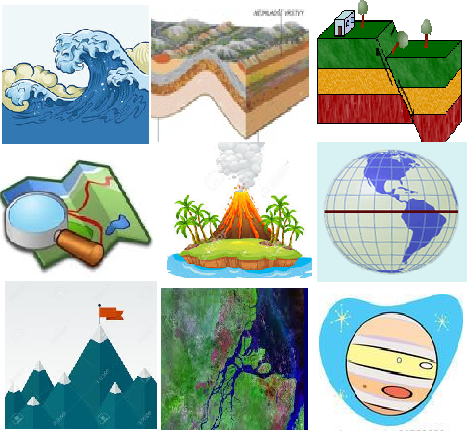 Úloha č. 6.: Vylušti křížovku. ( 4 body ) 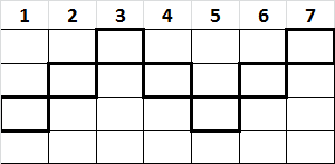 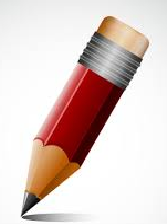 Úloha č. 7.:  Vylušti osmisměrku.  ( 7  bodů )    Úkoly: Na řádky napiš správné odpovědi a pak jej vyškrtej v osmisměrce.Z nevyškrtaných písmenek sestav tajenku.Otázky:Kilogram je jednotkou…. 	g) Zařízení pro měření teploty Zařízení pro měření síly	h) Jedna z fází Měsíce Zařízení pro měření rychlosti 	i) Zařízení pro měření hmotnosti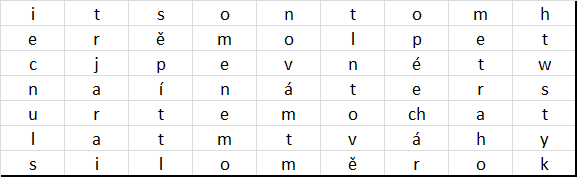 365 dní 					   j) Přírodní zdroj světla	Jednotka délky				   k) Děj, kdy se led změní na voduNázev skupenství, do kterého patří např. dřevo, kámen, sklo, plast apod.Úloha č. 8.: K následujícím symbolům (obrázkům) napiš správný název skupiny látek.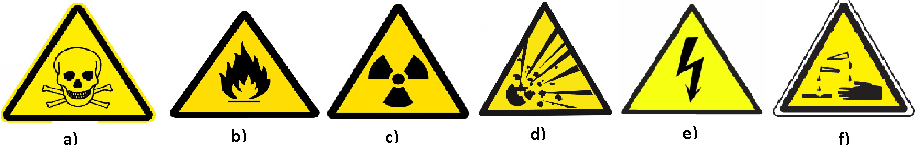 (3 body )Úloha č. 9.:  Živý pepř?  ( 4 body ) 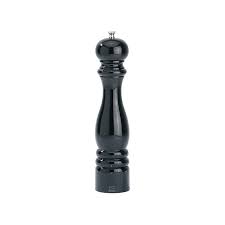 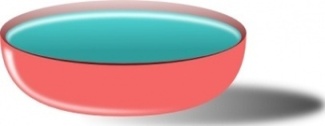 Pomůcky:miska nebo talířpepř mletý saponát Jar, tekuté mýdlo nebo kousek mýdla        Postup:Misku naplň asi do poloviny vodou a hladinu posyp mletým pepřem. Doprostřed misky kápni saponát nebo vlož kousek mýdla. Pozoruj.Co se stalo s pepřem po přidání saponátu? Proč se tak stalo?Úloha č. 10.: Vyber, co do řádku logicky nepatří a uveď důvod.  ( 5 bodů )  1. makrela – lín – štika – cejn – candátDo řádku nepatří …………………………….. , protože…………………………………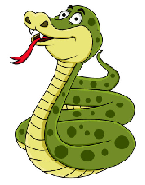 2. žula – čedič – vápenec – břidlice – křemenDo řádku nepatří …………………………….. , protože ……………………………3. čáp – kapr – poštolka – sýkora – puštíkDo řádku nepatří …………………………….. , protože ……………………………4. rak – křižák – žížala – slunéčko – užovkaDo řádku nepatří …………………………….. , protože …………………………………5. vydra říční – roháč obecný – zmije obecná – mák vlčí – orel skalníDo řádku nepatří ……………………………….. , protože ……………………………………Úloha č. 11.:  Utvoř správné dvojice (orgán – jeho funkce). ( 5 bodů )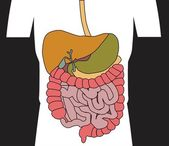 a) játra 				1. odstraňuje nečistoty z krveb) srdce 				2. sval, který napomáhá dýcháníc) průdušnice 			3. vytváří žlučd) ledvina 				4. přivádí vzduch do plice) bránice 				5. zajišťuje oběh krve v těleÚloha č. 12.:  Odhal rostliny a odpověz na otázku v závěru!    ( 5 bodů ) Vytrvalá léčivá bylina, až 80 cm vysoká, s bílým květenstvím. Častý na loukách. Lidově nazýván Achillova bylina (souvislost s latinským pojmenováním).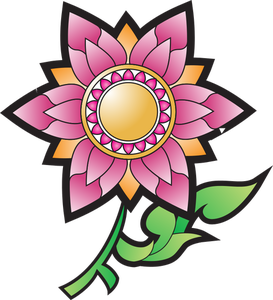 Vytrvalá léčivá rostlina s dlouhým plazivým oddenkem. Listy začínají růst až po odkvětu. Roste převážně na vlhkých místech. Kvete žlutě časně zjara. Vytrvalá léčivka charakteristická typickou růžicí přízemních listů, ze které vyrůstá několik stvolů. Roste na loukách, polích i u cest. Působí proti kašli a protizánětlivě. Bylina rostoucí na lesních pasekách s bílými květy a červenými chutnými plody (přesněji jde o souplodí nažek). Rozmnožuje se šlahouny.Rozšířený plevel na polích s oválnými šešulkami.Léčivá bylina dorůstající výšky až 2 metry. V prvním roce vytváří přízemní růžici plstnatých listů, v druhém roce vyrůstá lodyha se žlutými květy.Plevel rostoucí na polích s trojúhelníkovitými šešulkami.První posel jara - bíle kvetoucí jedovatá bylina s plazivým oddenkem. Hojná v hájích.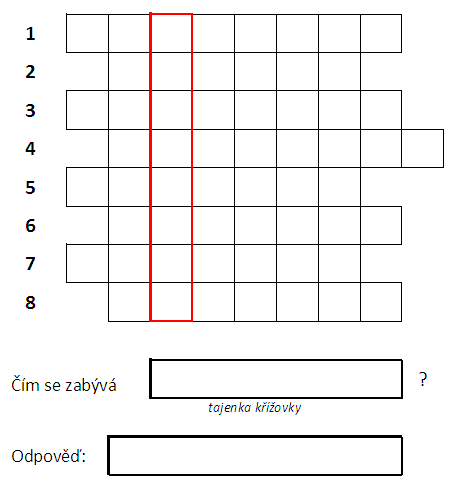 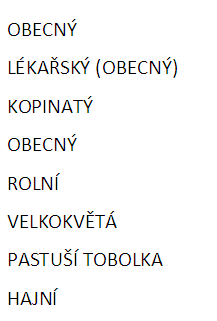 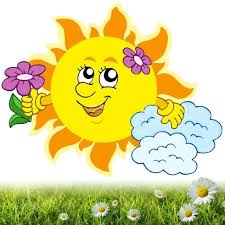 